St. Helens Lodge #1999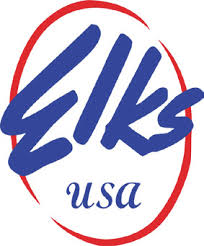 Community/Activity Report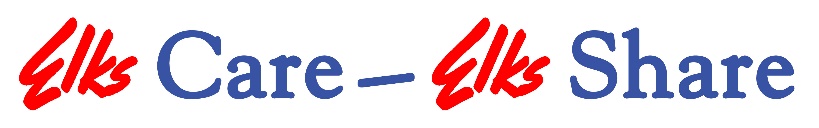 Event:Date of Event:(A)Funds go to (what charity?):(B)Number of Total Attendees: (C)Number of Elks Volunteers: (D)Number of Non-Elks Helpers: (E)Total Elks Volunteer Hours: (F)Total Non-Elks Helpers Hours: (G)Total Elks Miles: (H)Total Non-Elks Helpers Miles: (I)Non-cash Contributions (est. value):Non-cash Contributions (est. value):(J)Cash Donations: (A)Identify charity or program funds will go to(B) thru (D)Count individual people - not couples, teams, or groups(E) and (F)Indicate total hours volunteered - if 6 Elks worked 6 hours (6 x 6 = 36 total hours)(G) and (H)Mileage traveled in preparation of an event itself (number of people times round trip miles)(I)Cash value of contributions including hall donations, food, band, clothing, bingo, parties, gifts, eyeglasses - Do not include hours or mileage(J)Actual cash, checks, money orders or purchase value of savings bonds donatedSubmitted by:Must be completed and returned to the Secretary by the meeting following the Event.Must be completed and returned to the Secretary by the meeting following the Event.Must be completed and returned to the Secretary by the meeting following the Event.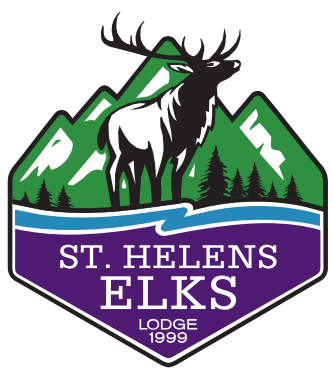 St. Helens Elks Lodge #1999St. Helens Elks Lodge #1999St. Helens Elks Lodge #1999St. Helens Elks Lodge #1999St. Helens Elks Lodge #1999St. Helens Elks Lodge #1999St. Helens Elks Lodge #1999St. Helens Elks Lodge #1999St. Helens Elks Lodge #1999St. Helens Elks Lodge #1999St. Helens Elks Lodge #1999St. Helens Elks Lodge #1999St. Helens Elks Lodge #1999St. Helens Elks Lodge #1999St. Helens Elks Lodge #1999St. Helens Elks Lodge #1999St. Helens Elks Lodge #1999St. Helens Elks Lodge #1999St. Helens Elks Lodge #1999St. Helens Elks Lodge #1999St. Helens Elks Lodge #1999St. Helens Elks Lodge #1999St. Helens Elks Lodge #1999St. Helens Elks Lodge #1999St. Helens Elks Lodge #1999St. Helens Elks Lodge #1999St. Helens Elks Lodge #1999Name:Name:In:In:In:Out:Out:Total Hours:Total Hours:RT Miles:RT Miles: